CSNSW seeks your consent on behalf of the School attended by your son/daughter, NSW Catholic School Authorities and partner media organisations to take and use photographs or video of your child/ren and their school activities.CSNSW and your School also seeks your consent to use material created by your child/ren (known in copyright law as ‘Works’) for the purpose of promoting the School, NSW Catholic school education or CSNSW.Please complete the information below and return to the school office.consent to photographs, audio or video images and recordings of my child/ren and their ‘Works’ as defined in the Copyright Act 1968 being used in hard copy or digital form for any of the following purposes: the promotion and communication of school, Catholic Education Office and/or CSNSW activities and programmes (e.g. Your school, other NSW Catholic schools , Catholic Education Offices or CSNSW)training materials, andthe following additional use(s):________________________________________________________________(‘the use’);acknowledge that the use of my child/ren’s Work(s) is an authorised use of the Work(s) under the Copyright Act 1968;understand and agree that any photographs, video footage or other images of my child/ren may be publicly displayed, or disclosed to third parties (e.g. in or on a school, Catholic Education Office  or CSNSW website or publication);consent to printed or digital copies of my child/ren’s images and their Works to be used by other schools or educational institutions that are parties to the National Educational Access Licence for Schools Agreement (NEALS); consent to the use of the Work(s) by the school, Catholic Education Offices, CSNSW and other parties to NEALS for free, that is without any remuneration; andunderstand that whilst reasonable efforts will be made to protect the identity of my child/ren (other than where their identity is relevant to the use of their image/work – e.g. in reporting academic achievements and other school news), the School, and its associated Catholic agencies cannot guarantee that my child will not be able to be identified from the image or work. SUPPLEMENTARY INFORMATION Student Copyright MaterialA student’s copyright material includes works created by them, or those to which they have contributed.  It is not limited to work they create in the course of their studies while they are enrolled at the school. A student’s copyright material may include written work, artwork, digital content, audio visual work as well as music and performances. CSNSW and your school understands that a student generally owns the intellectual property rights in the material they create and that this Consent Form is not meant to transfer that ownership.  It gives a licence to use the material.National Educational Access Licence for Schools Agreement (NEALS)CSNSW together with your school and where relevant any associated Catholic Education Office and its schools are parties to an agreement between almost all educational institutions in Australia that allows each party to use another party’s copyright material for free.  Your school must obtain consent to allow other parties to use student copyright material under NEALS. Personal Information Personal Information is information which is about a person whose identity can be reasonably known.  This can include a photograph, video or digital image of a student.  Schools should protect the privacy of students in the collection, storage and display of their images. The purposes for collecting student images/works by CSNSW, Catholic schools and NSW Catholic Education Offices include: Recording of student participation within class and in school events, including inter-school events. Celebrating student effort and achievement, and Promoting Catholic schools and Catholic Education Offices, including CSNSW, and their activities.ConsentThe use of digital media means that once personal information is collected and put on line, the school cannot control how it is used.  The school must be mindful of this when collecting and using information and take reasonable care to ensure that the information is of a nature that it may not be exploited.  The consent form is one way in which the school ensures that parents are fully informed about how the information may be used, and the consequences of their consent.LinksCEC Privacy Manual http://www.cecnsw.catholic.edu.au/dbpage.php?pg=view&dbase=programs&id=39CEC Copyright Advice Webpage http://www.cecnsw.catholic.edu.au/dbpage.php?pg=view&dbase=programs&id=9CEC Child Protection (Keep Them Safe) Advicehttp://www.cecnsw.catholic.edu.au/dbpage.php?pg=view&dbase=programs&id=10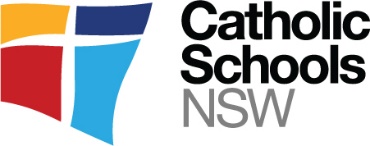 I,_______________________________________________________________________________________(PARENT/GUARDIAN NAME – PLEASE PRINT)Address:________________________________________________________________________________Name and Street Address of School/Preschool:_________________________________________________________________Child’s Full Name:___________________________________________________________________________ Amendments to  consent The parent/guardian wishes to amend their consent in the following way: _______________________________________________________________________________________________________________________________________________________________________________________________________________________Signed by: _________________________________Date: __________________________(PARENT/GUARDIAN SIGNATURE) (PARENT/GUARDIAN SIGNATURE) And Signed by student:__________________________Date: __________________________(FOR HIGH SCHOOL STUDENTS) (FOR HIGH SCHOOL STUDENTS) 